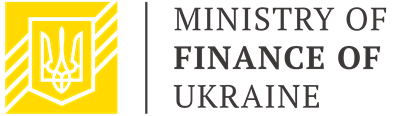 List of ParticipantsSeptember 22, 202016.00 – 17.30ZoomEU Delegation to UkraineEU Delegation to UkraineEU Delegation to Ukraine1.Xavier CamusHead of Governance Section, Co-Chair2.Ekaterina YakovlevaPFM Sector ManagerWorld Bank Office in UkraineWorld Bank Office in UkraineWorld Bank Office in Ukraine3.Iryna ShcherbynaSenior Public Sector Specialist4.Natalia KonovalenkoFinancial Management ConsultantInternational Monetary FundInternational Monetary FundInternational Monetary Fund5.Goesta LjungmanPermanent Representative in Ukraine6.Ihor ShpakChief Economist, Country Office in Ukraine7.Balazs RomhanyiResident Advisor to the Ministry of Finance of Ukraine8.Michelle StoneSenior Economist9.Carolina RenteriaDivision Chief, Public Financial Management I DivisionEmbassy of Sweden in Ukraine (SIDA)Embassy of Sweden in Ukraine (SIDA)Embassy of Sweden in Ukraine (SIDA)10.Ganna TsarenkoProject Coordinator11.Oksana KisselyovaGender Budgeting Project Team leaderSwedish-Ukrainian Project «Support to Decentralization in Ukraine»Swedish-Ukrainian Project «Support to Decentralization in Ukraine»Swedish-Ukrainian Project «Support to Decentralization in Ukraine»12.Ieva KalniņaTeam Leader13.Jasmina DjikicProject Coordinator in the Field of Fiscal DecentralizationMinistry of Finance of the NetherlandsMinistry of Finance of the NetherlandsMinistry of Finance of the Netherlands14.Angelique van HaasterenTechnical Assistance Coordinator15.Manfred van KesterenSenior Auditor of the Central Audit Service16.Ruslana RudnitskaCo-coordinator of the Technical Assistance Project for Ukraine of the National Academy of Finance and EconomyEU for Stronger Public Finance Systems of Local Governments (LOGICA)EU for Stronger Public Finance Systems of Local Governments (LOGICA)EU for Stronger Public Finance Systems of Local Governments (LOGICA)17.Boris PetkovTeam Leader18.Galyna MarkovychPublic Finance Management and Local Budgeting Expert19.Natalia SushkoPublic Finance Management and Accounting ExpertSwiss Cooperation Office in UkraineSwiss Cooperation Office in UkraineSwiss Cooperation Office in Ukraine20.Ilona PostemskaNational Programme Officer, Embassy of Switzerland in Ukraine21.Thomas StaufferProgramme Manager Macroeconomic Support, State Secretariat for Economic Affairs SECOEU4PFM ProgrammeEU4PFM ProgrammeEU4PFM Programme22.Jurgita DomeikieneActing Team LeaderEI4IBM ProgrammeEI4IBM ProgrammeEI4IBM Programme23.Arunas AdomenasTeam LeaderGIZGIZGIZ24.Thomas MeyerProgram Director, Good GovernanceMinistry of Finance of UkraineMinistry of Finance of UkraineMinistry of Finance of Ukraine1.Denys UlyutinFirst Deputy Minister, SWG Chair2.Alina ChernomazPFM Coordinator for the Ministry of Finance, EU4PFM3.Oleksiy ZhakGeneral Director, Directorate for Strategic Planning and European Integration4.Igor ShevliakovHead, Expert Group on European Integration, Directorate for Strategic Planning and European Integration5.Ihor BugrakDirector, Department for PIFC Harmonization6.Dmytro SyvokonDirector, HR and Organizational Development Department7.Yuriy KonyushenkoDirector, Department for Coordination and Monitoring8.Dmytro SerebryanskiyDeputy Director, Department for Coordination and Monitoring9.Polina YarovaDirector, Debt Policy Department10.Svitlana SuprunDeputy Director, Debt Policy Department11.Andriy SavenkoHead, Division for Fiscal Risks12.Natalia YefremovaDeputy Head, Division for Fiscal Risks13.Vasyl BashkoHead, Liquidity Management Division14.Olena MachulnaActing Director, Department of Local Budgets15.Volodymyr YushchukDeputy Head of Division, Department of Local Budgets16.Olena GogolHead of Unit, Department of Local Budgets17.Liudmyla GapopnenkoDirector, Department of Accounting Methodology and Audit Regulation18.Svitlana TokarevaHead of Unit, Department of Accounting Methodology and Audit Regulation19.Olga MikhaylovaDeputy Head of Unit, Department of International Financial ProjectsMinistry for Development of Economy, Trade and Agriculture of UkraineMinistry for Development of Economy, Trade and Agriculture of UkraineMinistry for Development of Economy, Trade and Agriculture of Ukraine20.Natalia GorshkovaDirector, Department of Economic Strategy and Macroeconomic ForecastingAccounting ChamberAccounting ChamberAccounting Chamber21.Vasyl NevidomyiMember of the Accounting Chamber22.Lesya KarnaukhDeputy Chief of Staff 23.Victor MazyarchukAdvisor to Head State Customs Service of UkraineState Customs Service of UkraineState Customs Service of Ukraine24.Vladyslav SyvorovDeputy Head25.Sergiy DemchenkoDirector, Department of Customs Development and Activity Control26.Yevgeniy EntisAdvisor to the Head27.Alisa KostenkoDeputy Director, Department of Customs Information Technologies28.Roman LanskiEU4PFM ExpertState Tax Service of UkraineState Tax Service of UkraineState Tax Service of Ukraine29.Yevgen OleinikovActing Head30.Natalia KalenichenkoDeputy Head for Digital Development, Digital Transformations and Digitization31.Sergiy ZlakomanDirector, Organizational and Administrative Department32.Valentyna DrutskaActing Head of Division, Organizational and Administrative Department33.Maryana KutsDirector, Legal Affairs Department34.Oleksiy DomanskyiDeputy Director, Legal Affairs Department35.Ivan MelenchukHead of Division of Methodology and Quality of Inspections, Tax Audit Department36.Olena GubatenkoHead of Division for Ensuring Documentation of Information Processes, Department of Electronic Services37.Olga ManasaryanDeputy Head of Division, Department of Electronic Services38.Larysa MedvedskaDeputy Director of Department - Head of Department of Accounting and Reporting of the Office of Department of Infrastructure and Accounting39.Iryna SyvolapDeputy Head, Tax Administration Department40.Tetyana EgorovaHead of Unit, Tax Administration Department41.Olena TsyganovaHead, Division of Planning, Financing and Methodology, Department of Infrastructure and Accounting42.Lyudmyla GorobeyHead, Division of Financial Support of International Projects, Methodology and Organization of the Movement of Single Contribution Funds, Department of Infrastructure and Accounting43.Svitlana ZavatskaHead, Planning and Methodology Unit for Budget Programs, Planning, Financing and Methodology Division, Infrastructure and Accounting DepartmentState Audit Service of UkraineState Audit Service of UkraineState Audit Service of Ukraine44.Gennadiy PlisHead45.Galyna VashekaDeputy Head46.Olga KuchmaHead, Division of Regulatory and Methodological Support of the Process of State Financial Control47.Ihor VolyanskiyDirector, Department of Strategic Planning, Reporting and Coordination of Public Financial Control